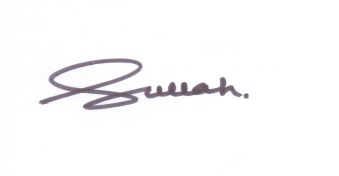 ৩১.১০.২০১৯(মোহাম্মদ শহিদ উল্যাহ)সিষ্টেম এনালিষ্টক্রমিক নংদপ্তরের নামউদ্ভাবনের নাম১২৩১বাংলাদেশ মৎস্য গবেষণা ইনস্টিটিউটময়মনসিংহ-২২০১ওয়েবসাইটঃ www.fri.gov.bdই-কার্প ব্রিডিং২বাংলাদেশ মৎস্য গবেষণা ইনস্টিটিউটময়মনসিংহ-২২০১ওয়েবসাইটঃ www.fri.gov.bdই-ইলিশ৩বাংলাদেশ মৎস্য গবেষণা ইনস্টিটিউটময়মনসিংহ-২২০১ওয়েবসাইটঃ www.fri.gov.bdচিংড়ি স্বাস্থ্য বাতায়ন